                                       Перечень  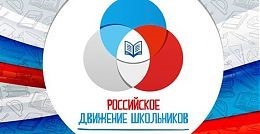                                             актуальных событий РДШ Всероссийский конкурс «Навигаторы детства 2.0» — https://vk.com/wall-131267804_25075, заявки до 13 маяДень единых действий в память о геноциде советского народа нацистами и их пособниками в годы Великой Отечественной войны — https://vk.com/wall-131267804_25090, заявка до 23 апреляКонкурсный отбор на вожатых Большого школьного пикника — https://vk.com/wall-131267804_25068, заявки ддо 21 апреля 23.59 по московскому времениКонкурс на участие в дополнительной общеразвивающей программе «Экологика», которая пройдет во Всероссийском детском центре «Океан» — https://vk.com/wall-131267804_25001, заявки до 1 маяКонкурсный отбор на Всероссийский творческий фестиваль РДШ «Код творчества», ВДЦ «Орленок» — https://vk.com/wall-131267804_24954, заявки до 10 маяВсероссийский проект «Кинодвиж» — https://vk.com/wall-131267804_24776, заявки до 20 апреляВсероссийский проект «Медиашкола» — https://vk.com/wall-131267804_24652, заявки до 22 апреляКонкурсная процедура отбора детей на участие в дополнительной общеразвивающей программе «Лаборатория РДШ», МДЦ «Артек» — https://vk.com/wall-131267804_24762, заявки до 25 маяВсероссийский проект «Плоды науки» — https://xn–d1axz.xn–p1ai/competition/2161, до 20 ноября 2022 годаВсероссийская акция «Общероссийский открытый урок труда» — https://xn–d1axz.xn–p1ai/competition/2165, заявки до 1 маяПаспортизация добровольческих отрядов в рамках Всероссийского конкурса «Добро не уходит на каникулы» — https://vk.com/wall-131267804_24828, заявки до 30 апреляВсероссийская акция «Экодежурный по стране» — https://xn–d1axz.xn–p1ai/competition/2255, заявки до 13 маяВсероссийский проект «В зоне доступа РДШ» — https://xn–d1axz.xn–p1ai/competition/732, заявки до 31 маяВсероссийский проект «КУЛЬТ. УРА» — https://xn–d1axz.xn–p1ai/competition/780, заявки до 30 апреляВсероссийский турнир любителей картинга — https://xn–d1axz.xn–p1ai/competition/2243, заявки до 20 июня